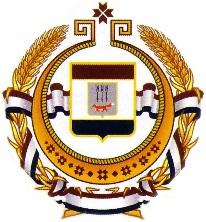 Совет директоровсредних профессиональных образовательных учреждений Республики Мордовия«3» апреля  2019 г. 			№ 112Отчето проведении заочного конкурса исследовательских работ по дисциплинам «Биология», «Экология» среди обучающихся средних профессиональных учреждений Республики Мордовия.С 14 по 26 марта . на базе ГБПОУ РМ «Кемлянский аграрный колледж» по плану работы Совета директоров СПОУ РМ проходил Республиканский заочный конкурс исследовательских работ по дисциплинам «Биология», «Экология» среди обучающихся средних профессиональных учреждений Республики Мордовия. В конкурсе приняли участие 12 СПОУ Республики Мордовия:1. ГАПОУ РМ  «Саранский автомеханический техникум»2. Ромодановский филиал ГБПОУ РМ «Кемлянский аграрный колледж»3. ГБПОУ РМ «Саранский техникум энергетики и электронной техники им. А.И. Полежаева»4. ГБПОУ РМ «Саранский политехнический техникум»5. ГБПОУ РМ «Саранский государственный промышленно-экономический колледж»6. ГБПОУ РМ «Саранский строительный техникум»7. ГБУПО РМ «Рузаевский железнодорожно-промышленный техникум им. А.П. Байкузова»8. ГБПОУ РМ «Краснослободский аграрный техникум»9. ГБПОУ РМ «Ковылкинский аграрно-строительный колледж»10. ГБПОУ РМ «Зубово-Полянский педагогический колледж»11. ГБПОУ РМ «Кемлянский аграрный колледж»12. ГБПОУ РМ «Торбеевский колледж мясной и молочной промышленности»Состав экспертной комиссии:Председатель:  Маркачев Евгений Евгеньевич - директор ГБПОУ РМ «Кемлянский аграрный  колледж»  Члены комиссии:1. Полякова Елена Михайловн - аспирантка кафедры физической географии и геоэкологии, преподавателю ГБПОУ РМ «Торбеевский колледж мясной и молочной промышленности»; 2. Шишкина Ольга Александровна - преподаватель биологии и химии ГБПОУ РМ «Саранский техникум энергетики и электронной техники  им. А.И Полежаева»; 3. Бесков Алексей Николаевич - преподаватель  экологии ГБПОУ РМ «Краснослободский аграрный техникум»;4.Куроедова Светлана Львовна – учитель высшей категории МБОУ «Кемлянская СОШ»Результаты конкурсаВ номинации «Биология» 1 место:  Атаманкина Ксения Дмитриевна, обучающаяся  ГБПОУ РМ «Кемлянский аграрный колледж» (руководители Резяпкина Людмила Анатольевна, Синьков Александр Александрович);1 место:  Абдрашитова Муслима Равильевна, обучающаяся ГБПОУ РМ «Саранский техникум энергетики и электронной техники им. А.И. Полежаева» (руководитель Шишкина О.А.);2 место:  Селезнева Олеся, обучающаяся ГБПОУ РМ «Краснослободский аграрный техникум» (руководитель Бесков Алексей Николаевич);2 место:  Иванова Анна Владимировна, обучающаяся  Ромодановский филиал ГБПОУ РМ «Кемлянский аграрный колледж» (руководитель Колесникова Е.А.); 3 место: Кузовкина Дарья, обучающаяся  ГБПОУ РМ «Зубово-Полянский педагогический колледж» (руководитель Ермишкина Ирина Ивановна);3 место: Бычков Алексей Александрович, обучающийся ГБПОУ РМ «Саранский политехнический техникум» (руководитель Денисова Галина Ивановна). В номинации «Экология» 1 место:  Степушкин Роман Егорович, обучающийся  ГБПОУ РМ «Торбеевский колледж мясной и молочной промышленности (руководитель Майорова В.Ф.);2 место: Шлаева Виктория Алексеевна, обучающаяся ГАПОУ РМ «Саранский автомеханический техникум» (руководитель Чистякова Марина Николаевна);3 место: Леонтьева Лиана Вячеславовна, обучающаяся ГБПОУ РМ «Саранский строительный техникум» (руководитель Таратынова Наталья Викторовна);3 место: Давыденкова Анна Андреевна, обучающаяся ГБПОУ РМ «Саранский государственный промышленно-экономический колледж» (руководитель Макарова Светлана Николаевна);3 место: Савлова Елена Сергеевна, обучающаяся ГБПОУ РМ «Саранский политехнический техникум» (руководитель Денисова Галина Ивановна).Приложение.За подготовку и проведение конкурса исследовательских работ  объявляется благодарность организаторам конкурса Маркачеву Е. Е. – директору ГБПОУ РМ «Кемлянский аграрный колледж», Резяпкиной Л. А. – преподавателю химии и биологии ГБПОУ РМ «Кемлянский аграрный колледж».За работу в качестве членов жюри объявляется благодарность: 1. Поляковой Елене Михайловне, аспирантке кафедры физической географии и геоэкологии, преподавателю ГБПОУ РМ «Торбеевский колледж мясной и молочной промышленности»; 2. Шишкиной Ольге Александровне, преподавателю биологии и химии ГБПОУ РМ «Саранский техникум энергетики и электронной техники  им. А.И Полежаева»; 3. Бескову Алексею Николаевичу, преподавателю  экологии ГБПОУ РМ «Краснослободский аграрный техникум»;4. Куроедовой Светлане Львовне, учителю высшей категории МБОУ «Кемлянская СОШ».За методическое обеспечение и цифровое сопровождение конкурса объявляется благодарность:1. Шестаковой Татьяне Евгеньевне, преподавателю общеобразовательных и социально-гуманитарных дисциплин ГБПОУ РМ «Кемлянский аграрный колледж»;2. Асиной Марине Петровне, преподавателю общеобразовательных и социально-гуманитарных дисциплин ГБПОУ РМ «Кемлянский аграрный колледж»;3. Рябову Евгению Сергеевичу, преподавателю общеобразовательных и социально-гуманитарных дисциплин ГБПОУ РМ «Кемлянский аграрный колледж».За подготовку студентов к заочному конкурсу исследовательских работ по дисциплинам «Биология», «Экология» среди обучающихся средних профессиональных учреждений Республики Мордовия, Совет директоров объявляет благодарность всем руководителям, подготовивших победителей, призеров и участников исследовательских работ.Грамоты победителям и призерам, а также сертификаты участников и благодарности руководителям работ будут размещены на сайте агроколледж.рф.Директор ГБПОУ РМ «Кемлянский аграрный колледж»:					Маркачев Е.ЕПредседатель Совета директоровсредних профессиональных образовательных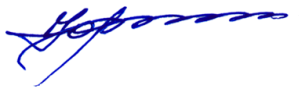 учреждений Республики Мордовия 			Ю.В. ТутуковИсп. Н.Д. Разгуляева8 9279739909	431030, РМ, Торбеевский район, р.п. Торбеево, ул. Студенческая, 45тел. 8(83456) 2-10-56, 2-14-94Факс 8(83456) 2-10-56, 2-14-94Е-mail: <metod326@mail.ru>